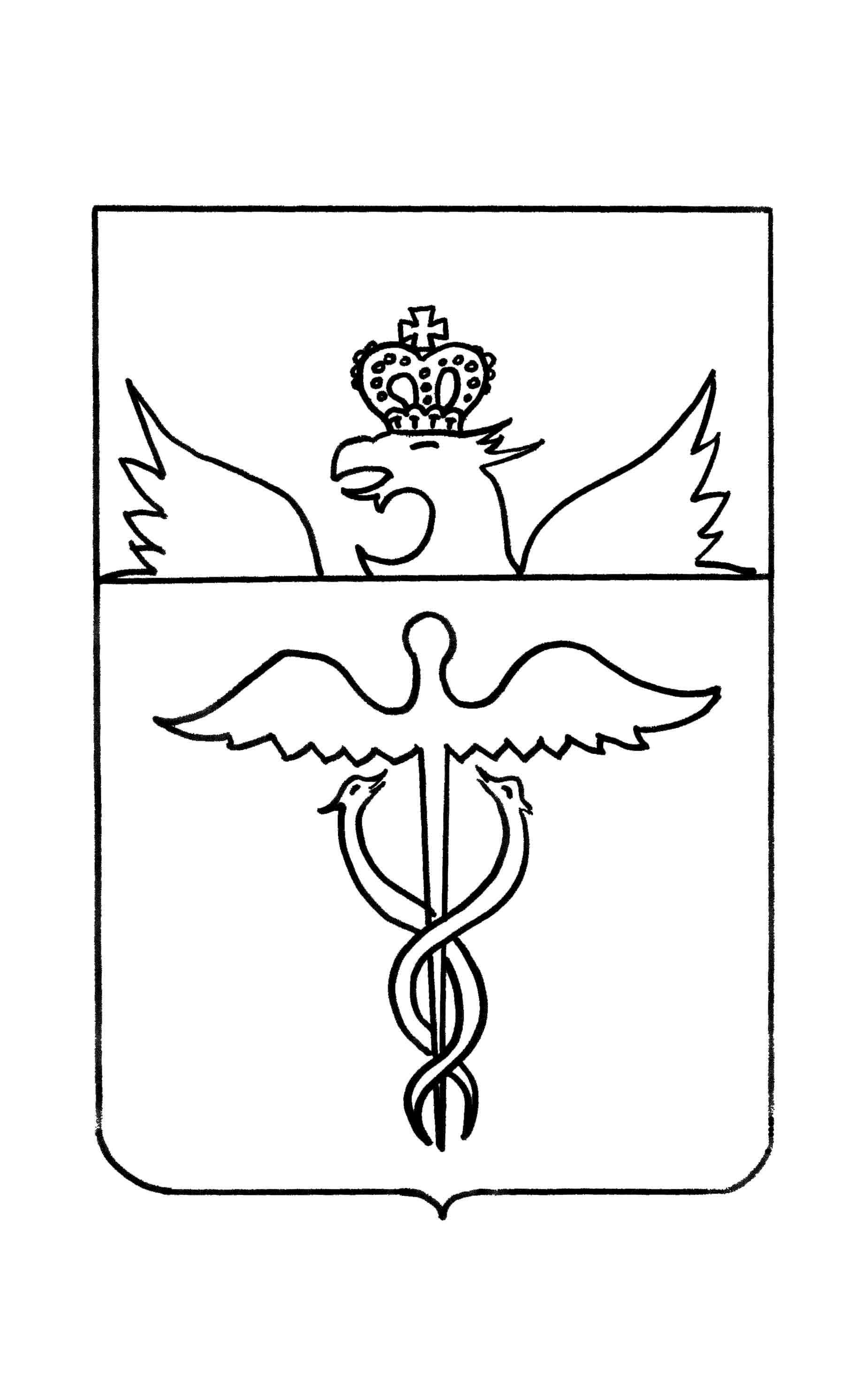 Совет народных депутатовБутурлиновского городского поселенияБутурлиновского муниципального районаВоронежской областиР Е Ш Е Н И Еот 31.03.2016 г.  № 52    г. БутурлиновкаОб утверждении Положения о порядке размещения сведений о доходах, расходах, об имуществе и обязательствах имущественного характера лиц, замещающих муниципальные должности в органах местного самоуправления Бутурлиновского городского поселения Бутурлиновского муниципального района Воронежской области и членов их семей на официальном сайте органов местного самоуправления Бутурлиновского городского поселения Бутурлиновского муниципального района Воронежской области и предоставления этих сведений средствам массовой информации для опубликованияВ соответствии с указом Президента Российской Федерации от 08.07.2013 № 613 «Вопросы противодействия коррупции» Совет народных депутатов Бутурлиновского городского поселения РЕШИЛ:	1. Утвердить Положение о порядке размещения сведений о доходах, расходах, об имуществе и обязательствах имущественного характера лиц, замещающих муниципальные должности в органах местного самоуправления Бутурлиновского городского поселения Бутурлиновского муниципального района Воронежской области и членов их семей на официальном сайте органов местного самоуправления Бутурлиновского городского поселения Бутурлиновского муниципального района Воронежской области и предоставления этих сведений средствам массовой информации для опубликования согласно приложению.	2. Опубликовать настоящее решение в официальном периодическом печатном издании «Вестник муниципальных правовых актов Бутурлиновского городского поселения Бутурлиновского муниципального района Воронежской области» и разместить на официальном сайте органов местного самоуправления Бутурлиновского городского поселения в информационно-телекоммуникационной сети «Интернет».	3. Решение вступает в силу со дня его официального опубликования.Глава Бутурлиновскогогородского поселения                                                                        Е.Ф. ДмитренкоПредседатель Совета народныхдепутатов Бутурлиновского городского поселения                                                                         Е.Н. КоржоваПриложение к решению Совета народных депутатовБутурлиновского городского поселенияот 31.03.2016 г.  № 52Положение о порядке размещения сведений о доходах, расходах, об имуществе и обязательствах имущественного характера лиц, замещающих муниципальные должности в органах местного самоуправления Бутурлиновского городского поселения Бутурлиновского муниципального района Воронежской области и членов их семей на официальном сайте органов местного самоуправления Бутурлиновского городского поселения Бутурлиновского муниципального района Воронежской области и предоставления этих сведений средствам массовой информации для опубликования1. Настоящее Положение устанавливает порядок размещения сведений о доходах, расходах, об имуществе и обязательствах имущественного характера  лиц, замещающих муниципальные должности в органах местного самоуправления Бутурлиновского городского поселения Бутурлиновского муниципального района Воронежской области, их супругов и несовершеннолетних детей (далее - сведения о доходах, расходах, об имуществе и обязательствах имущественного характера) на официальном сайте органов местного самоуправления Бутурлиновского городского поселения Бутурлиновского муниципального района Воронежской области, а также предоставления этих сведений средствам массовой информации для опубликования в связи с их запросами.2. На официальном сайте органов местного самоуправления, размещаются и общероссийским средствам массовой информации предоставляются для опубликования следующие сведения о доходах, расходах, об имуществе и обязательствах имущественного характера лиц, замещающих муниципальные должности, а также сведений о доходах, расходах, об имуществе и обязательствах имущественного характера их супруг (супругов) и несовершеннолетних детей:а) перечень объектов недвижимого имущества, принадлежащих лицу, замещающему муниципальную должность, его супруге (супругу) и несовершеннолетним детям на праве собственности или находящихся в их пользовании, с указанием вида, площади и страны расположения каждого из таких объектов;б) перечень транспортных средств с указанием вида и марки, принадлежащих на праве собственности лицу, замещающему муниципальную должность, его супруге (супругу) и несовершеннолетним детям;в) декларированный годовой доход лица, замещающего муниципальную должность, его супруги (супруга) и несовершеннолетних детей;г) сведения об источниках получения средств, за счет которых совершены сделки по приобретению земельного участка, иного объекта недвижимого имущества, транспортного средства, ценных бумаг, долей участия, паев в уставных (складочных) капиталах организаций, если общая сумма таких сделок превышает общий доход лица, замещающего муниципальную должность и его супруги (супруга) за три последних года, предшествующих отчетному периоду.3. В размещаемых на официальном сайте органов местного самоуправления и предоставляемых общероссийским средствам массовой информации для опубликования сведениях о доходах, расходах, об имуществе и обязательствах имущественного характера запрещается указывать:а) иные сведения (кроме указанных в пункте 2 настоящего порядка) о доходах лица, замещающего муниципальную должность, его супруги (супруга) и несовершеннолетних детей, об имуществе, принадлежащем на праве собственности названным лицам, и об их обязательствах имущественного характера;б) персональные данные супруги (супруга), детей и иных членов семьи лица замещающего муниципальную должность;в) данные, позволяющие определить место жительства, почтовый адрес, телефон и иные индивидуальные средства коммуникации лица замещающего муниципальную должность, его супруги (супруга), детей и иных членов семьи;г) данные, позволяющие определить местонахождение объектов недвижимого имущества, принадлежащих лицу, замещающему муниципальную должность, его супруге (супругу), детям, иным членам семьи на праве собственности или находящихся в их пользовании;д) информацию, отнесенную к государственной тайне или являющуюся конфиденциальной.4. Сведения о доходах, расходах, об имуществе и обязательствах имущественного характера, указанные в пункте 2 настоящего Положения, размещаются на официальном сайте органов местного самоуправления в течение 14 рабочих дней со дня истечения срока, установленного для подачи справок о доходах, расходах, об имуществе и обязательствах имущественного характера лицами, замещающими муниципальные должности.5. Размещение на официальном сайте сведений о доходах, расходах, об имуществе и обязательствах имущественного характера, указанных в пункте 2 настоящего Положения, представленных лицами, замещающими муниципальные должности, обеспечивается специалистом администрации Бутурлиновского городского поселения ответственным за кадровую работу. 6. Специалист администрации Бутурлиновского городского поселения ответственный за кадровую работу:а) в течение трех рабочих дней со дня поступления запроса от средства массовой информации сообщают о нем лицу, замещающему муниципальную должность, в отношении которого поступил запрос;б) в течение семи рабочих дней со дня поступления запроса от средства массовой информации обеспечивают предоставление ему сведений, указанных в пункте 2 настоящего Положения, в том случае, если запрашиваемые сведения отсутствуют на официальном сайте.7. Муниципальные служащие, обеспечивающие размещение сведений о доходах, расходах, об имуществе и обязательствах имущественного характера на официальном  сайте и их предоставление средствам массовой информации для опубликования, несут в соответствии с законодательством Российской Федерации ответственность за несоблюдение настоящего Положения, а также за разглашение сведений, отнесенных к государственной тайне или являющихся конфиденциальными.